Муниципальное казенное общеобразовательное учреждениеХанты-Мансийского района«Средняя общеобразовательная школа им.Ю.Ю.Ахметшина п.Кирпичный»Анализ результатов ЕГЭза пятьучебных года.2018-20192019-20202020-20212021-20222022-2023 выпускников 11 класса нет.Результаты ЕГЭ за 2018-2019, 2019-2020, 2020-2021, 2021-2022, 2022-2023уч.г.В 2022-2023 учебном году выпускников 11 класса нет.Результаты экзаменов представлены в сравнительной таблице:Сравнительная диаграмма результатов ЕГЭ за 2018-2019, 2019-2020, 2020-2021, 2021-2022уч.г.Русский языкМатематика базаМатематика профильБиологияОбществознаниеИсторияХимияЛитератураГеография Информатика и ИКТ (КЕГЭ)Распределение среднего балла сдачи ЕГЭ на протяжении пятипоследних лет  2018-2022г.среди учителей МКОУ ХМР «СОШ им. Ю.Ю.Ахметшинап.Кирпичный»	Предложения: в 2023-2024 учебном году учителям-предметникам уделять больше внимания на посещение обучающимся 11 класса (при наличии выпускного класса) консультаций, дополнительных занятий, со стороны администрации вести постоянный контроль за уровнем ЗУН по предметам, вынесенным для сдачи государственной итоговой аттестации,  составить план работы с выпускниками по подготовке к ЕГЭ.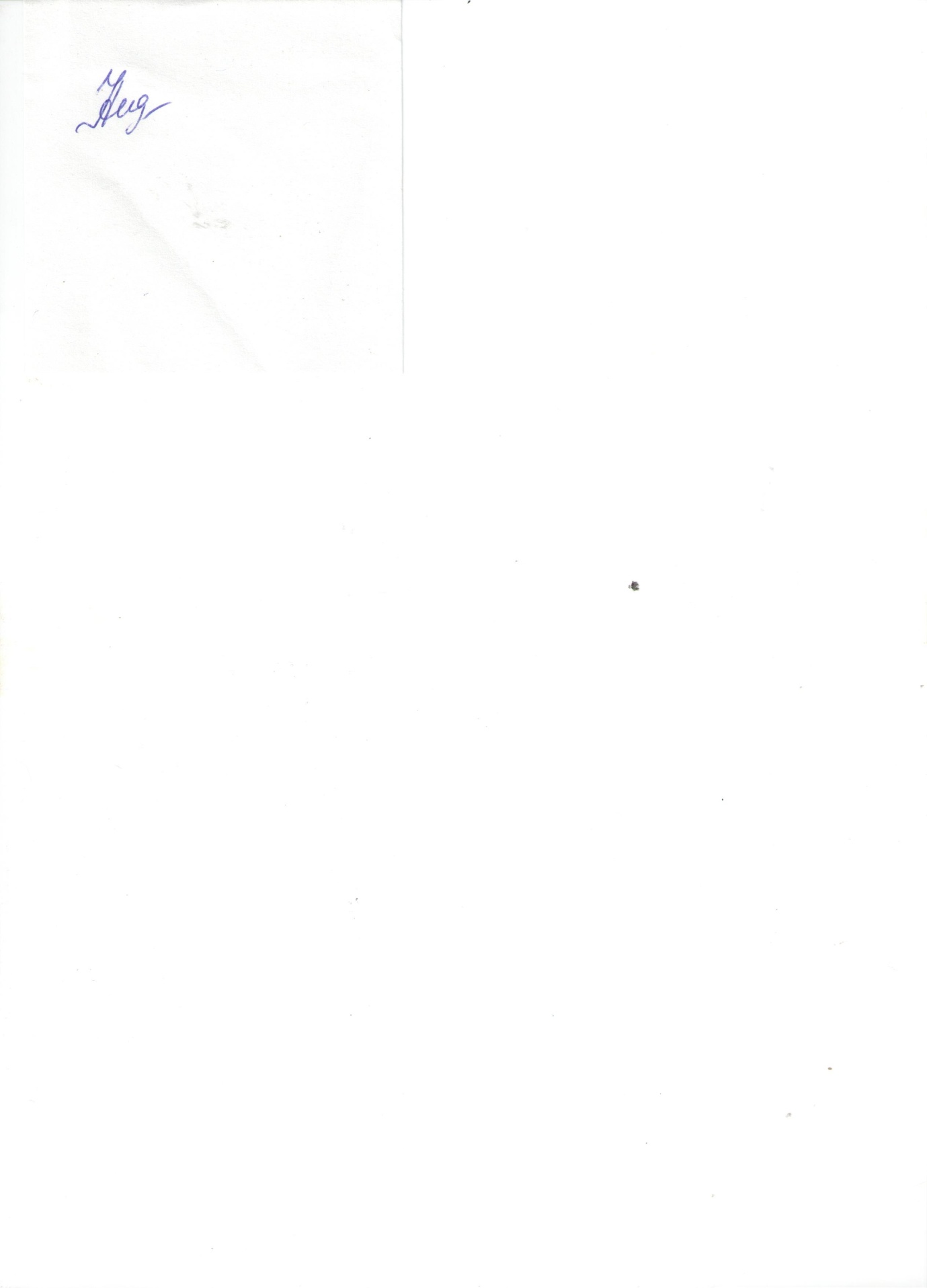 Заместитель директора по УВР     Илларионова Н.А.2018-2019 уч.г.2018-2019 уч.г.2018-2019 уч.г.2018-2019 уч.г.2018-2019 уч.г.2018-2019 уч.г.Рус.яз. (учительУльянова Т.В.) порог. балл – 24)Математика база (учитель Белослудцева И.М.) макс. балл - 20Обществознание (Усачева В.А.) порог. 42 баллаБиология (Эрендженова  Б.Е.) порог. 36 баллаМумарев Илья Витальевич594 (12 баллов)3748Снижение или повышение по сравнению с прошлым учебным годомСнижение на 19 балловСнижение на 2 баллаСнижение на 3 балла-2019-2020 уч. год2019-2020 уч. год2019-2020 уч. год2019-2020 уч. год2019-2020 уч. год2019-2020 уч. годРус.яз. (учительИлларионова Н.А.) порог. балл –36)Литература (учительИлларионова Н.А.) порог. балл –32)Биология (учительЭрендженова Б.Е.) порог. балл –36)Волохов Илья Игоревич604736Снижение или повышение по сравнению с прошлым учебным годомПовышение на 1 балл-Снижение на 12 баллов2020-2021 уч.г.2020-2021 уч.г.2020-2021 уч.г.2020-2021 уч.г.2020-2021 уч.г.2020-2021 уч.г.Рус.яз. (учительУльянова Т.В.) порог. балл –36)Химия (учительЭрендженова Б.Е.) порог. балл –36)Биология (учительЭрендженова Б.Е.) порог. балл –36)Мазинг Данил Эдуардович652148Снижение или повышение по сравнению с прошлым учебным годомПовышение на 5 балловНе преодолел порогПовышение на 12 баллов2021-2022 уч.г.Рус.яз. (учитель Ульянова Т.В., порог. балл - 24Математика (база) (учитель Белослудцева И.М.)Математика профиль (учитель Белослудцева И.М.), порог. балл 27География (учитель Ульянов В.Г.) порог. балл 42Химия  порог. балл 36Власова Владислава604---Грибанова Анастасия625---Зорин Владислав76-70--Маннинен Илья85-7496-Соловьева Марина805---Сысоева Анастасия565--20 (не преодолела порог)Средний балл70 баллов4,7 балла (16 баллов)72 балла96 баллов20 балловСнижение или повышение по сравнению с прошлым учебным годомПовышение на 5 балловПовышение на 0,7 балла--Так же непреодолениепорогаИстория (учитель Сермяжко Г.И.) порог. балл 32Обществознание (учитель Сермяжко Г.И.) порог. балл 42Биология Порог.балл  36Информатика и ИКТ (учитель Шмакова О.В.) порог. балл 40Власова Владислава-4227 (не преодолела порог)-Грибанова Анастасия4044--Зорин Владислав--78Маннинен Илья---Соловьева Марина4046-Сысоева Анастасия--18 (не преодолела порог)-40 баллов44 балла22 балла78 балловСнижение или повышение по сравнению с прошлым учебным годомНе сдавали в течение предыдущих пяти летПовышение на 7 балловСнижение на 26 балловНе сдавали в течение предыдущих пяти летГоды обученияРусский языкМатематикаБиологияХимияЛитература2018-2019(Мумарев Илья)Ульянова Т.В.59БазаБелослудцева И.М. 12 Эрендженова Б.Е.48Не сдавалНе сдавал2019-2020(Волохов Илья)Илларионова Н.А.60Не сдавалЭрендженова Б.Е.36Не сдавалИлларионова Н.А.472020-2021Мазинг Данил)Ульянова Т.В.65Не сдавал4821 (порог не преодолен)Не сдавал2021-2022(Власова В., Грибанова А., Зорин В., Маннинен И., Соловьева М., Сысоева А.)Ульянова Т.В.70 База 16 Профиль 72 22 (порог не преодолен)20 (порог не преодолен)Не сдавалиГоды обученияФизикаГеографияОбществознаниеИсторияАнглийский языкИнформатика и ИКТ (КЕГЭ)2018-2019(Мумарев Илья)Не сдавалНе сдавалУсачева В.А.37Не сдавалНе сдавалНе сдавал2019-2020(Волохов Илья)Не сдавалНе сдавалНе сдавалНе сдавалНе сдавалНе сдавал2020-2021Мазинг Данил)Не сдавалНе сдавалНе сдавалНе сдавалНе сдавалНе сдавал2021-2022(Власова В., Грибанова А., Зорин В., Маннинен И., Соловьева М., Сысоева А.)Не сдавалиУльянов В.Г.96Сермяжко Г.И.44Сермяжко Г.И.40Не сдавалиШмакова О.В.78